HERITAGE FUND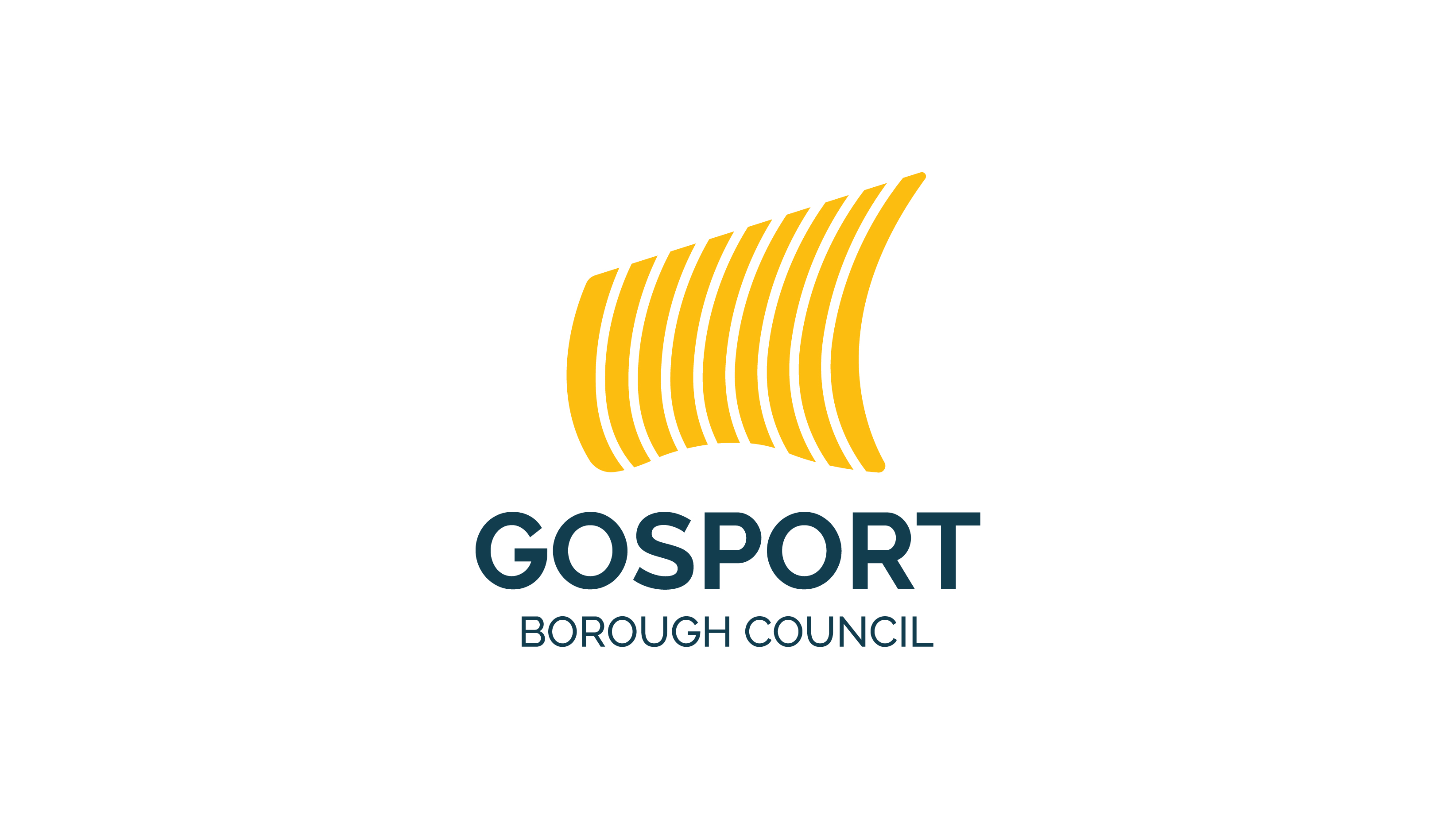 APPLICATION FORM1 ABOUT YOU AND YOUR HERITAGE ASSETPlease ensure you have read the guidance before copleting this form.1.1 ASSET FOR WHICH THE GRANT IS SOUGHTPlease give the name and address of the heritage asset for which funding is sought.1.2 CONSERVATION STATUS OF THE ASSETPlease tell us which of the following designations apply, if any.1.3 MAIN CONTACT DETAILSThis should be the person with the legal responsibility for delivering the project.1.4 SECOND CONTACT DETAILSThis should be a person who is able to discuss the application.1.5 ORGANISATION DELIVERING THE PROJECTPlease tell us about the organisation which will be delivering the project.1.6 ORGANISATION POLICIESPlease tell us if you have the following policies in place.1.7 YOUR INTEREST IN THE PROPERTYTell us if you own the freehold, leasehold, have a tenancy or other interest. Please tick the relevant box. If leasehold or tenancy you must have an unexpired term of 5 years or more and a letter of support from the landlord for the project.2. ABOUT YOUR PROJECT2.1 PROJECT SUMMARYPlease provide a name and a short description of your project.2.2 PROJECT FOR WHICH GRANT IS SOUGHTPlease provide further detail about what your project will do (max 200 words).2.3 DELIVERING FUND PRIORITIES We want to know if your project will help address one or more of the Fund priorities, which are: Removing property from the ‘Heritage at Risk’ registerEnhancing the townscape or setting of a heritage asset Improving sustainability and tackling climate changeCreating employment or a sustainable future useEnhancing public access or interpretationIn the box below, please outline the wider benefits your project, specifically including how it will address any of the fund priorities. 2.4 PLEASE PROVIDE THE NAME OF ANY ARCHITECT / OTHER PROFESSIONAL ADVISERSFor projects costing £20,000 or more you must employ the services of a competent professional.3. COSTS AND FUNDING3.1 WHAT IS THE TOTAL ESTIMATED COST OF YOUR PROJECT?3.2 HOW HAVE THE PROJECT COSTS BEEN CALCULATED? Please indicate whether costs are a fixed quote or estimate etc. Please provide quotes foreach item or works over £5k (three quotes are advised). For projects which have a high number of small costs (such as events) please provide an estimated breakdown of how the grant would be spent. An itemised summary of actual spend is required as part of the End of Project Report.3.3 GRANT REQUESTTell us how much grant you are applying to us for.3.4 MATCH FUNDINGTell us from which source you will be contributing to project costs. Please be advised that applications which evidence some match funding may be considered more favourably than those requesting 100% of costs.4. TIMETABLE AND PROJECT MANAGEMENT4.1 PLEASE TELL US WHEN YOUR PROJECT WILL START AND FINISH.We expect projects to be completed within 2 years of a grant award.4.2 PLEASE TELL US WHO WILL BE RESPONSIBLE FOR MANAGING YOUR PROJECT4.3 CONSENTSPlease tell us if your project requires any additional consents.5. SUPPORTING DOCUMENTS CHECKLISTPlease tick to confirm you have attached the following documentation.6. YOUR DECLARATIONThe completed form must be signed here by the main applicant named at 1.3 above. If the applicant is from two or more individuals, all should sign.  If the applicant is a body (organisation), an authorised representative of that body should sign and should name their post in the body.I confirm that the information on this application form and the supporting information enclosed is true and complete to the best of my/our knowledge.Please email completed forms to the Grants Officer at gbcgrants@gosport.gov.uk or post to:GBC Grants OfficerGosport Borough CouncilTown Hall, High StreetGosport, PO12 1EBName of heritage assetAddress and postcodeCurrent useListed Building (please list number)Scheduled Ancient Monument (please list number)Local List of Heritage AssetsWithin a Conservation Area (please name)Within a Heritage Action Zone (please name)OtherNot applicableName of main contactAddress and postcodeTel no. and emailName of second contactAddress and postcodeTel no. and emailName of organisationType of organisation**Please refer to the list in  guidance notes and select What does your organisation do?In which areas of Gosport does your organisation work?Does anyone in your organisation have any direct link with Gosport Borough Council (for example officers, councillors, contracts)?If your organisation is involved with children, young people or vulnerable persons, please tick if you have a safeguarding policy in place (if applicable)Please tick if your organisation has an equalities and diversity policy in place (if  applicable)Leasehold*Year of expiry*Do you lease your property from GBC?  YesNoIf yes, have you discussed your grant request with the relevant Council service before making this application?     YesNoPlease provide the name of your Council officer contact: Please provide the name of your Council officer contact: Please provide the name of your Council officer contact: Please provide the name of your Council officer contact: Please provide the name of your Council officer contact: TenancyYear of expiryFreeholdOther (please explain)Not applicableProject nameDescription of project (in a few sentences)Name of architect / adviserAddress and postcodeTel no. and emailTotal cost of the project including any non-recoverable VAT£Grant request£Grant request as % of project costs%Own resources£Other grants£Loans£In kind£Estimated project start date Estimated completion dateName of project managerAddress and postcodeTel no. and emailIs planning permission or any permits or consents required for your project? If so, at what stage are they?  Please provide any planning application reference number you have for your project.Financial reserves. Please give details about the level of free reserves (unrestricted and undesignated funds) held by your organisation - both the total amount and also the amount in terms of the number of months of running cost:•	Amount of free reserves held - •	Number of months running costs this equates to – Headed paper showing the community or business bank account you would like the funds to be transferred toRelevant insurance policies for the organisation and project – e.g. Building Insurance, Public Liability (if applicable)Relevant ownership documents (if applicable) such as Land Registry ownership documents or lease - If a leasehold, a letter of support from the landlord for the projectDrawings of the proposed works – generally to RIBA Work Stage 4 (if applicable)Photographs showing the heritage asset and relevant areas where work is required (if applicable)Quotes/tenders and evidence of how these have been identifiedDetails of your professional team and the process used for their appointment (if applicable)Evidence of any match funding for the project (if applicable)Details of any required planning permission, permits or consents (if applicable)Details of how you will look after your asset in the longer termName (s)Position held (organisations only)Signature (s)Data noticeAll information will be held in accordance with General Data Protection Regulations (GDPR) and as per GBC’s Data Protection privacy notice, which can be viewed at: www.gosport.gov.uk/dataprotectionprivacynoticeData noticeAll information will be held in accordance with General Data Protection Regulations (GDPR) and as per GBC’s Data Protection privacy notice, which can be viewed at: www.gosport.gov.uk/dataprotectionprivacynoticePrivacy Statement□ By ticking this box you consent to the data you provided being used for the purposes of processing and administering your application. Your data will be kept in line with the Council’s data protection policy.Privacy Statement□ By ticking this box you consent to the data you provided being used for the purposes of processing and administering your application. Your data will be kept in line with the Council’s data protection policy.Date